本楼物业报修、门禁管理、停车入库的办理方式注：★为师生点评后的效率等级一、物业维修1．本大楼物业电话：84328541（8点-12点，14点-17点40分），84303165（全天）；┄┄┄★★★2．从南京理工大学主页进入后勤服务中心网页，轻松七步搞定，如下图流程箭头所示┄┄┄★★★★★第一步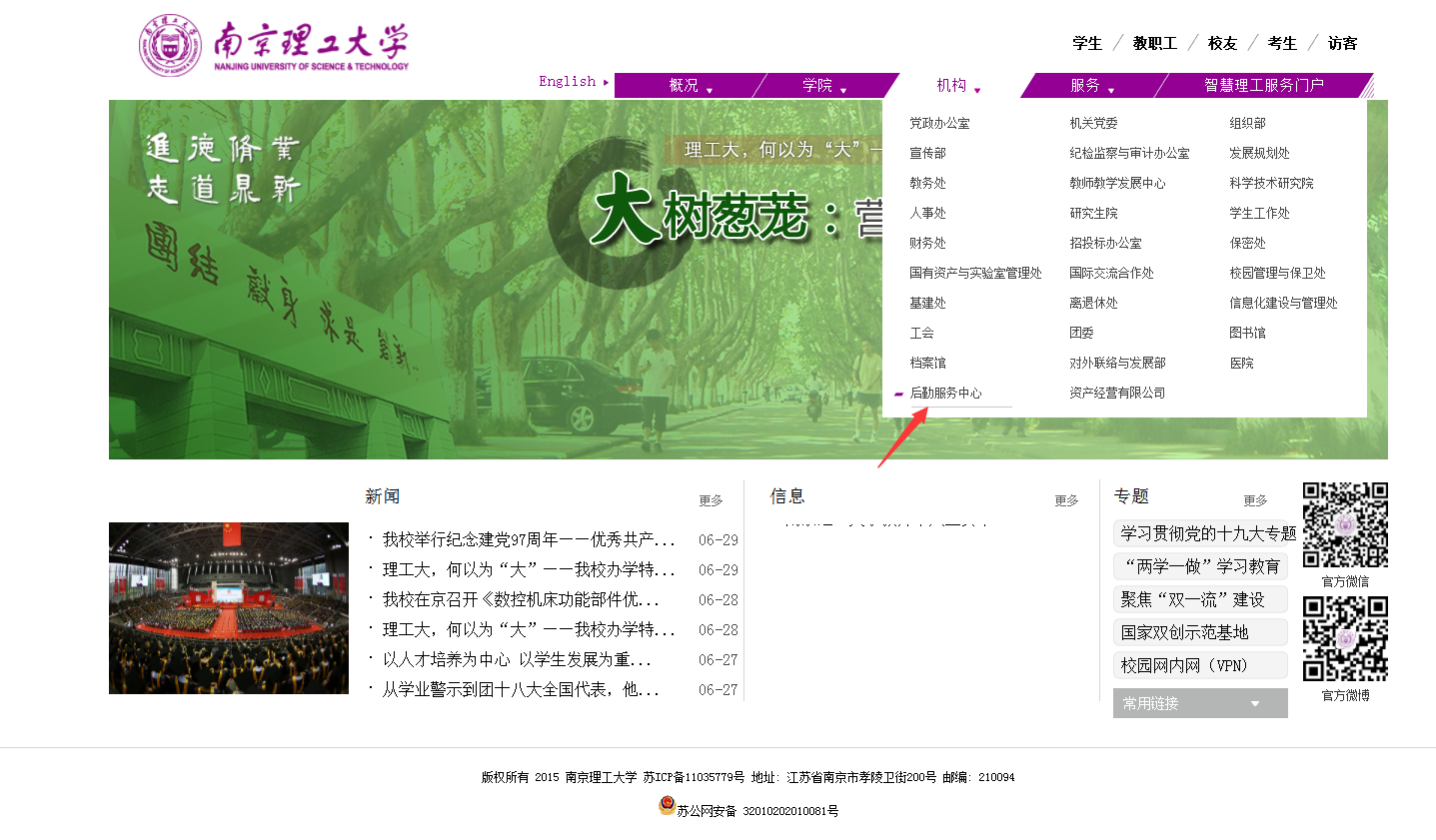 第二步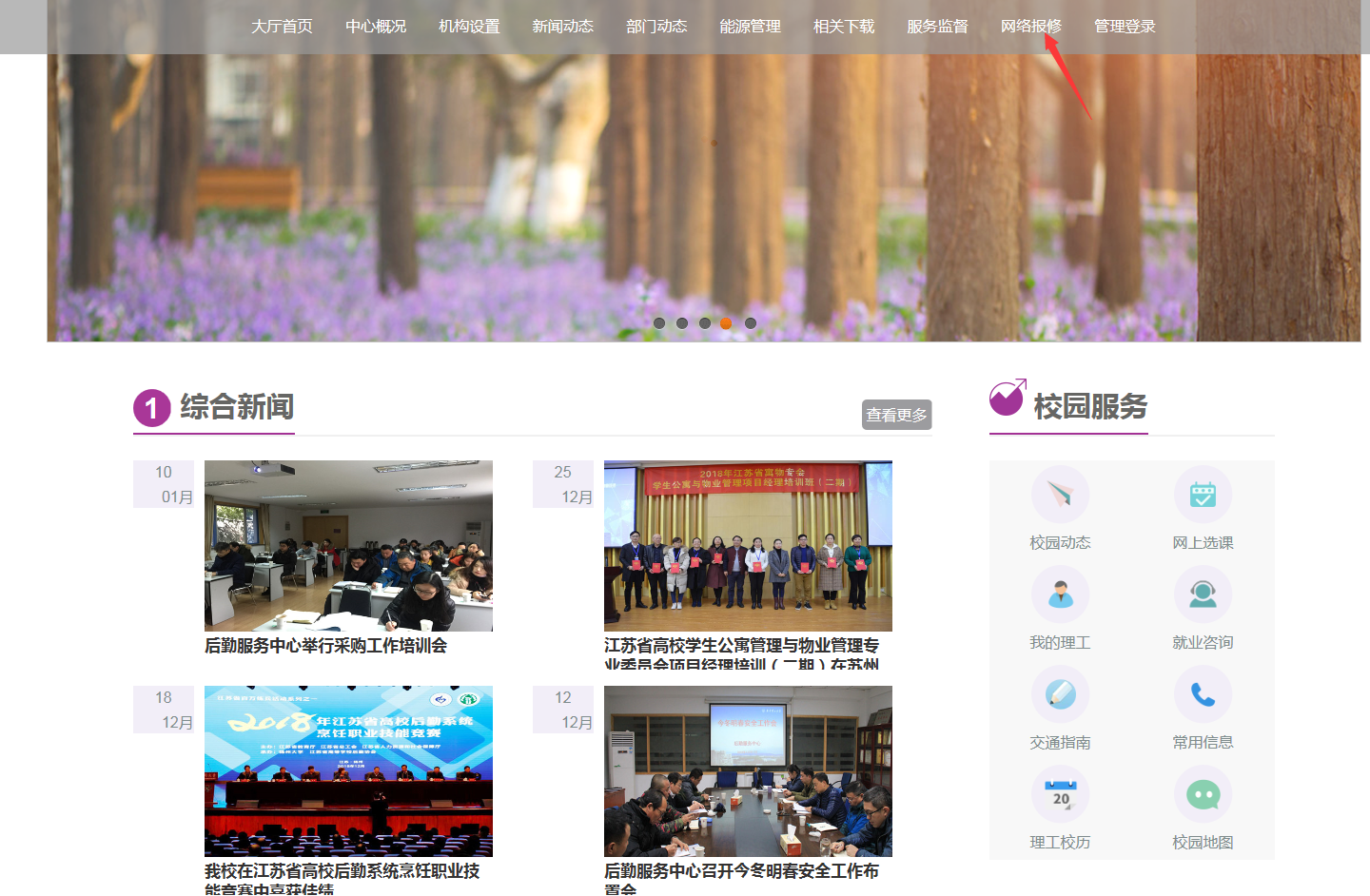 第三步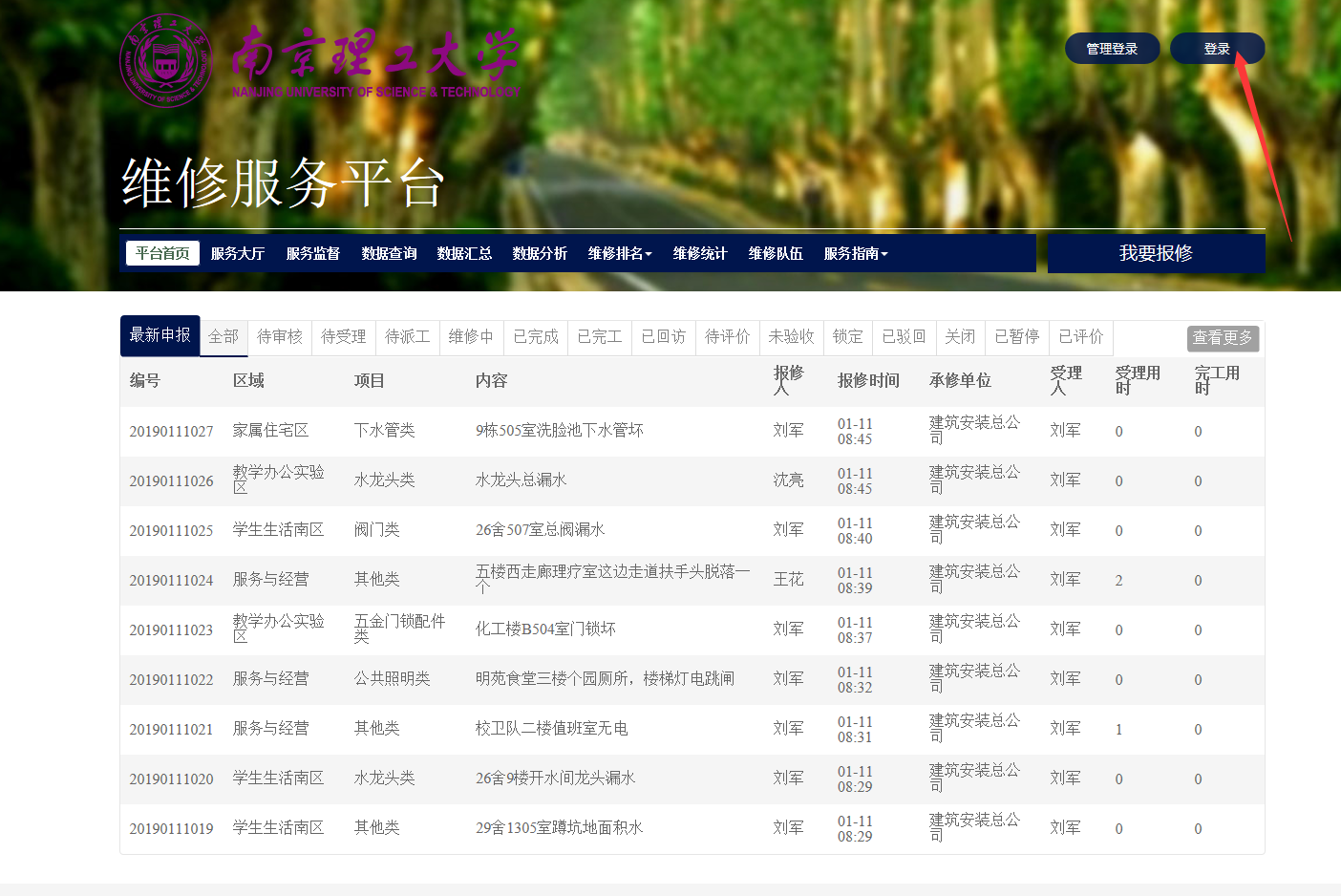 第四步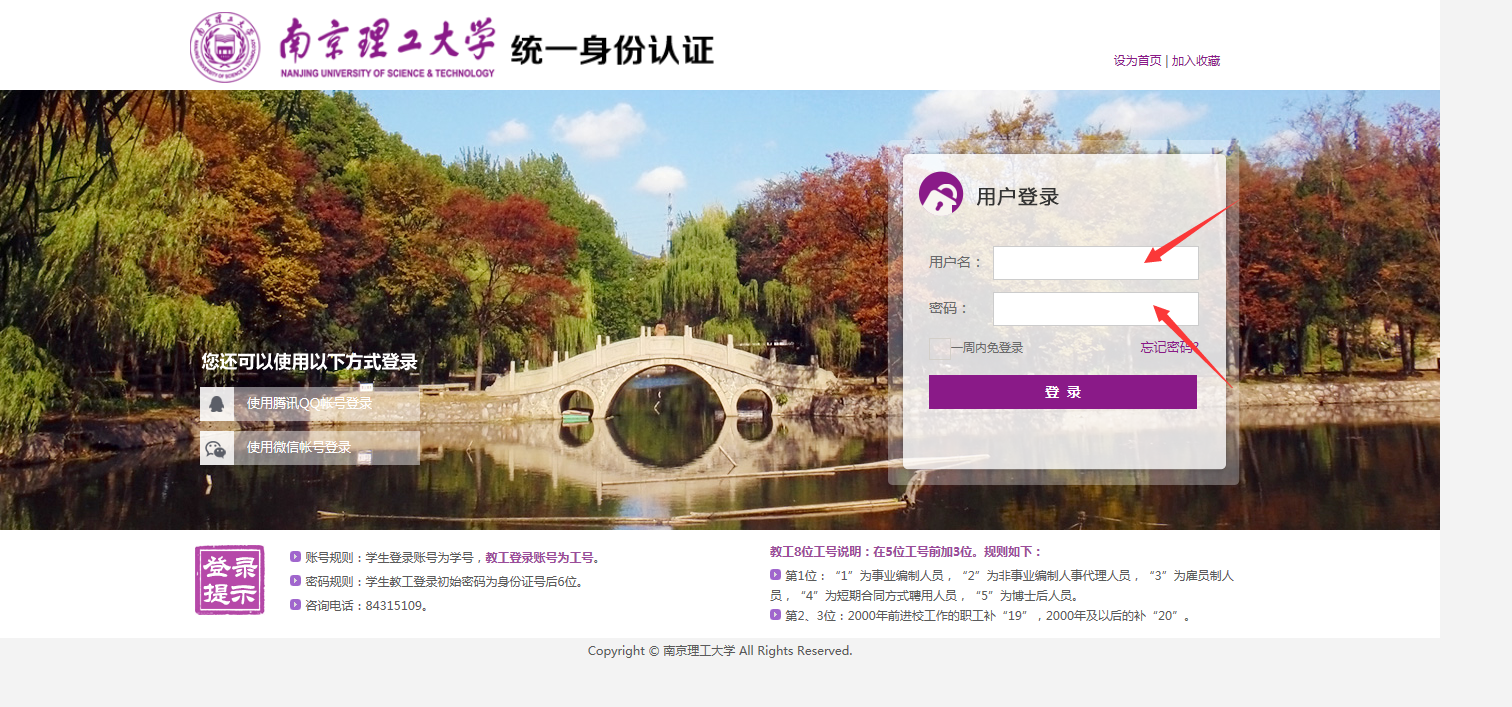 第五步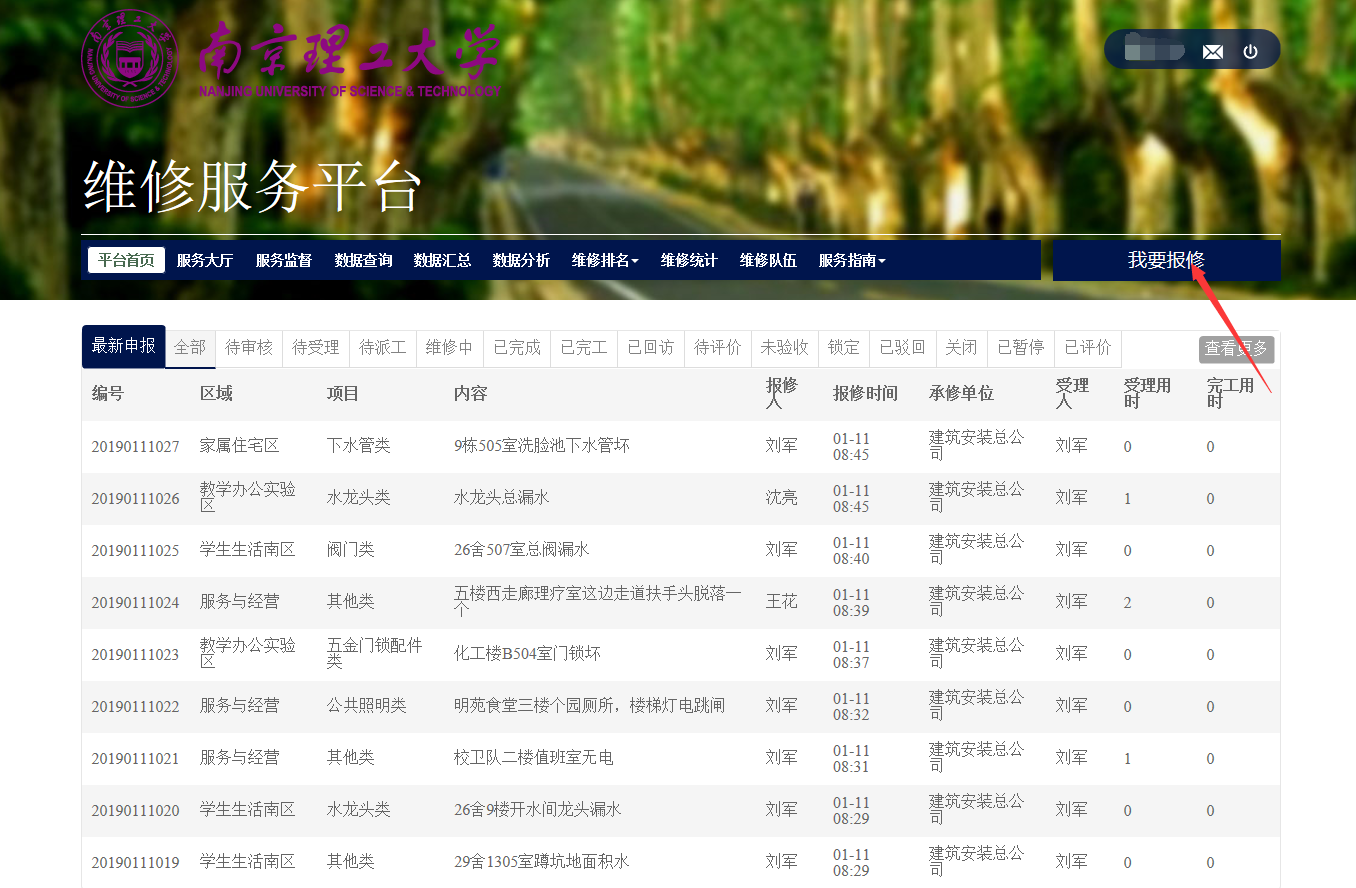 第六步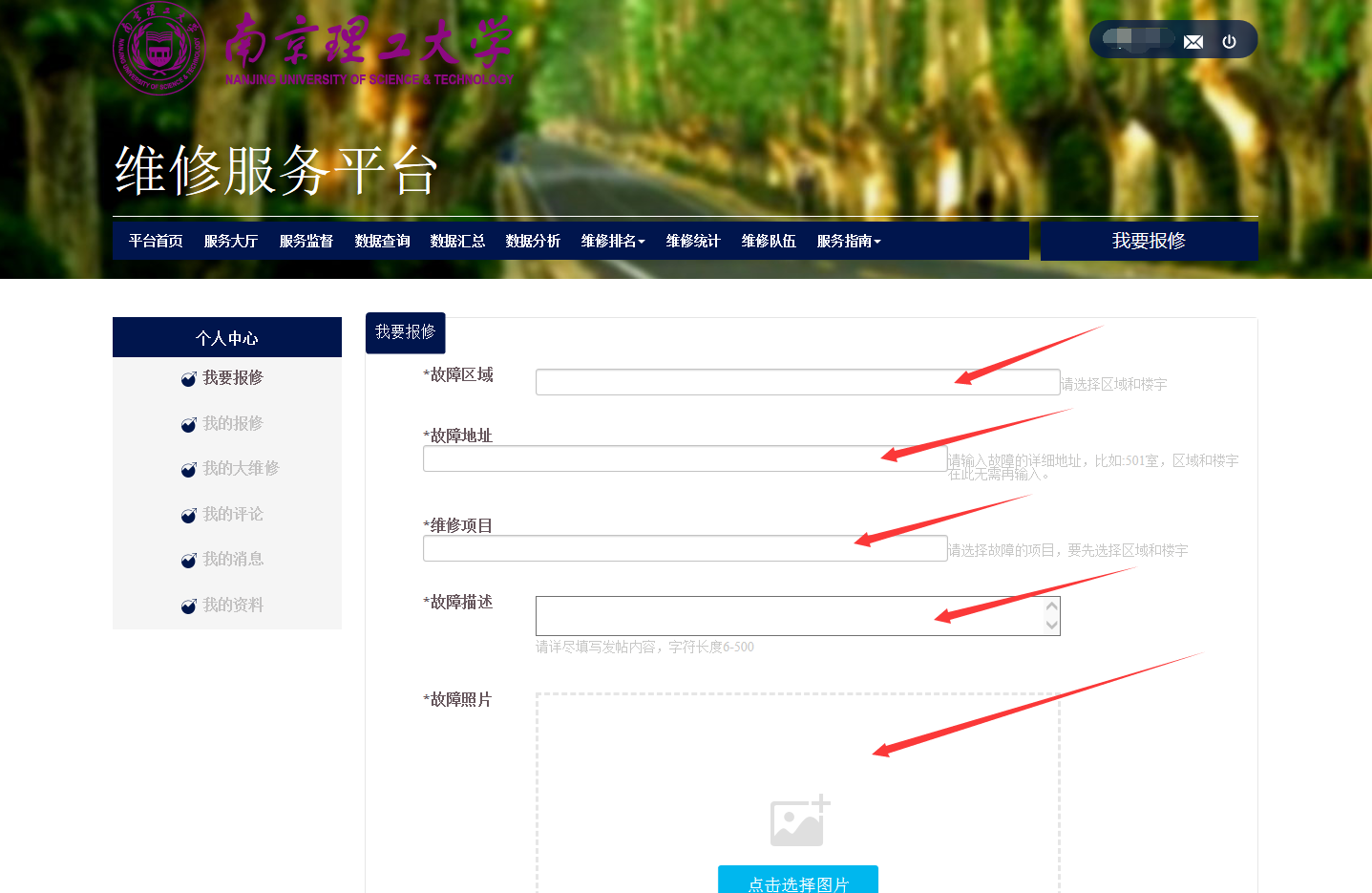 第七步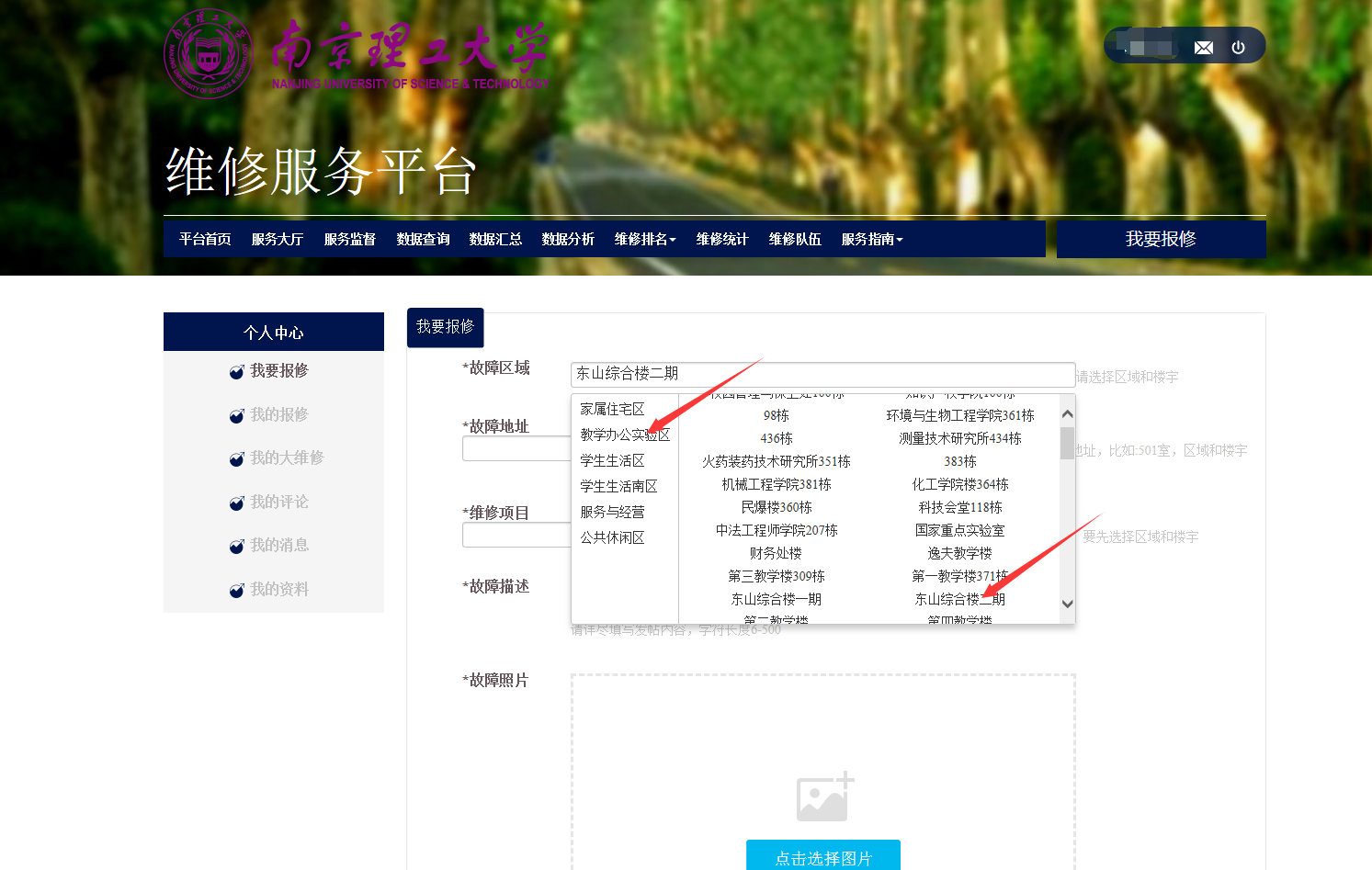 3．在手机微信中，关注南京理工大学官方企业号（微信号：gh_76efa9ba8b60）,三步轻松搞定，如下图┄┄┄★★★★★第一步                         第二步                        第三步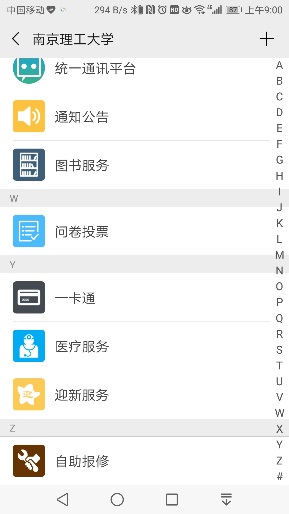 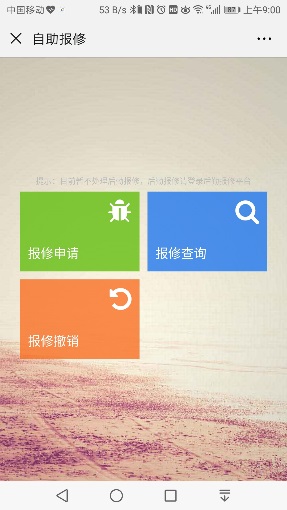 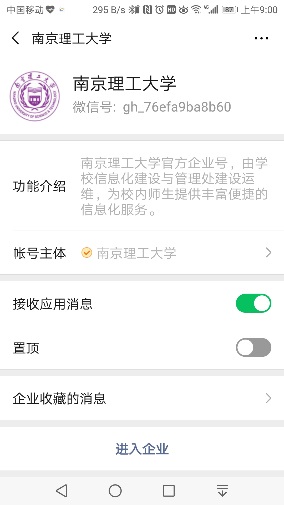 二、门禁报修、初次启用门禁与东山二期项目对接的门禁公司设有专门技术人员为自动化学院、计算机学院两家单位服务，吴师傅：14762768799 ；王经理15250957860，由于2018年8月维保期已到期，之后的需求应由房屋使用人向技术单位支付费用。三、门禁新增用户、设置密码；汽车入库（仅限本学院教工，1人名下只能办理1辆车入地下停车库）学院9029房间，江岩，84303215，13951915054